「メッセージアプリ（SNSなど）での気持ちの伝え方を考えよう」ワークシート年　　組　名前（　　　　　　　　　　　　）◎あなたがグループのメンバーならどうしますか。◎ぽこちゃんが本当に伝えたかったことは何だと思いますか。◎グループの友だちはどのように言えばよかったと思いますか。◎みんなの意見を聞いて、考えたことを書きましょう。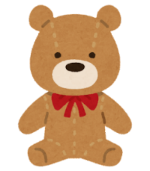 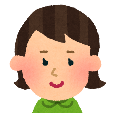 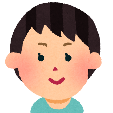 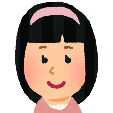 